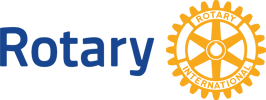 Rotary Club of Sylvania Request for FundsDate of request_____________An individual, group or organization seeking funds from the Rotary Club of Sylvania must complete this form.   Please be specific in your request and attach your budget for this project. APPLICANT_______________________________________________________Contact Person____________________________________________________Address__________________________________________________________Email address_____________________________________________________Phone number____________________________________________________PROJECT (brief description, dates, who and how many Sylvania City and Sylvania Township residents served, etc.)___________________________________________________________________  ___________________________________________________________________  ___________________________________________________________________  ___________________________________________________________________  DESCRIBE HOW THIS FITS WITH ROTARY’S (7) AREAS OF FOCUS (choose at least one)Peace/Conflict ResolutionDisease Prevention/TreatmentWater/SanitationMaternal/Child HealthEducation/LiteracyEconomic/Community DevelopmentEnvironment AMOUNT OF FUNDING REQUESTED   ___________________________________________	 ADDITIONAL FUNDING SOURCES _____________________________________________________________________________________________________________________________PROJECT BENEFITS AND PURPOSE ______________________________________________  ______________________________________________________________________________  ______________________________________________________________________________  HOW WILL THIS INVOLVE ORGANIZATIONS AND CITIZENS WITHIN SYLVANIA? ____________________________________________________________________________________________________________________________________________________________  ______________________________________________________________________________    HOW WILL SYLVANIA ROTARY BE RECOGNIZED FOR THEIR CONTRIBUTION?______________________________________________________________________________  ______________________________________________________________________________  ______________________________________________________________________________ ______________________________________________________________________________    PLEASE ATTACH ADDITIONAL INFORMATION AND YOUR BUDGET